SWISS DX FOUNDATION  -   SPONSORING QUESTIONNAIRE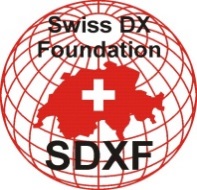    DXCC Application	(top 150 of the current DARC most wanted List)   IOTA Application	(less than 20 % of the participants)Please complete the questionnaire.The SDXF sponsoring board will review your application and decide whether and to whatextent your DXpedition will be supported, if any. You will then be informed about this decision. As soon as your DXpedition is on the air, the indicated sum will be transferred to you. We, the SDXF, declare that the given information is kept confidential.1 TEAMif more than 10 members, please continue at the end of the questionnaire2 DESTINATION3 TIMING4 OPERATION5 TECHNICAL EQUIPMENT6 BUDGET7 BANK INFORMATIONIf bank transfer is desired, you have to complete all info 7A – 7E. 8 DECLARATIONSFill in yes only if you will comply 100%9 MISCWe, the organizer of the mentioned DXpedition declare that we filled in the questionnaire correctly and true to the best of our knowledge. We agree that the decision of the Swiss DX Foundation shall be final in all cases of dispute.Send to: sponsoring-request(at)sdxf.ch (pse replace (at) by @ in your mail)Herbert Aeby, HB9BOU, chairman Sponsoring Board SDXFPlease contact HB9BOU in case of any questions:hb9bou(at)sdxf.chadditional DXpedition members:Version:01_January 2022Callsign of the expeditionProposed destinationIOTA reference1ADXpedition team leader, name Call e-mail address Previous experience (as team leader, DXpeds, contests) Previous experience (as team leader, DXpeds, contests) Previous experience (as team leader, DXpeds, contests) 1BDXpedition members, name Call Previous experience (DXpeds, Contests) 2ADXCCExisting:New: reference : 2BIOTA reference numberExisting:  Reference Number: New:  Reference Number:2CMost wanted DXCC positionDARC most wanted List:2DMost wanted IOTA positionIOTA -Listing %:2ELicensegranted: requested: 2FEntering permissiongranted: requested: 3AStart on the air activity:3BEnd on the air activity:3CDays of operation:4ABands160m80m40m30m20m17m15m12m10m6mVHFUHF4BModesCWPHONEDIGITALSAT / EME5ATransceiver(s)how many Type 5BAmplifier(s)how many Type 5CAntenna(s)how manyBand and type 6ATechnical Equipment :(more infos)Antennasamount in $:Coax + cablesamount in $:Power Gens, Fuelamount in $:Misc.amount in $:amount in $:6BTravel + Transportation :(more infos)Air Fareamount in $:Shipamount in $:Land Transportationamount in $:Accomodationamount in $:Admin costsamount in $:Misc.amount in $:amount in $:Total 6A + 6B:6CPersonal Achievementper DXpedition memberamount in $:7ABank & account number7BBank Address7CHolder of account & Holder Address7DIBAN7EBIC / SWIFT7FPayPal InformationWe accept the SDXF guidelines for QSLing (according to : http://www.sdxf.ch/en/sponsoring)We accept the SDXF guidelines for QSLing (according to : http://www.sdxf.ch/en/sponsoring)8AYESNOWe agree to publish the SDXF logo on the DXpedition's QSL and websiteWe agree to publish the SDXF logo on the DXpedition's QSL and website8BYESNOWe will provide a SDXF QSL service for SDXF members (if required by SDXF)We will provide a SDXF QSL service for SDXF members (if required by SDXF)8CYESNOWe agree to operate the DXpedition under the "Ethics and Operating Procedures" guidelines. See: https://www.iaru-r1.org/on-the-air/code-of-conduct/We agree to operate the DXpedition under the "Ethics and Operating Procedures" guidelines. See: https://www.iaru-r1.org/on-the-air/code-of-conduct/8DYESNOWe will upload a full log of the DXpedition to LoTW within 6 month after the completion of the DXpeditionWe will upload a full log of the DXpedition to LoTW within 6 month after the completion of the DXpedition8EYESNOWe will send SDXF a sample copy or a JPEG image of your QSL card for SDXF's archive and publicity purposesWe will send SDXF a sample copy or a JPEG image of your QSL card for SDXF's archive and publicity purposes8FYESNO9ADXpedition Website9BQSL ManagerDate:Name, DXpedition Leader:(or representative)Call: 1BDXpedition members, name Call Previous experience (DXpeds, Contests) 